DOMANDA DI PRE-ISCRIZIONE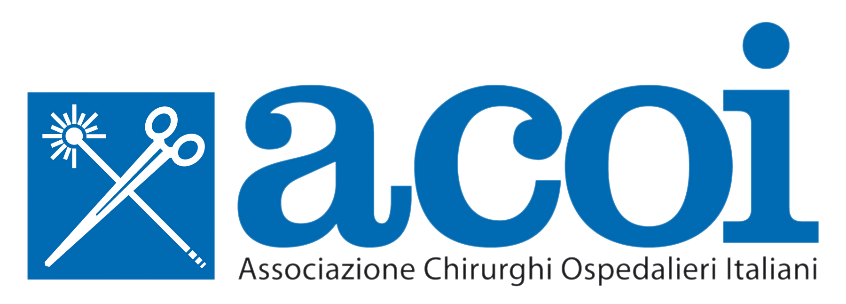 Roma, 17 dicembre 2019Proctologia Fast-Track - Innovazione, Sinergia, Appropriatezza Da compilare in ogni sua parte e da inviare per mail a: info@comsurgery.it.La partecipazione all’evento è gratuita, ma limitata a 30 presenze. In considerazione delle tematiche trattate, sarà data precedenza ai Direttori di Unità di proctologia, ai Direttori Generali e ai Direttori Sanitari. Si ricorda inoltre che l’invito alla partecipazione è rivolto non solo ai Chirurghi Proctologi e ai Direttori aziendali, ma anche alle altre figure professionali coinvolte a vario titolo: Anestesisti, Infermieri, Ingegneri gestionali. La sua iscrizione deve considerarsi perfezionata solo al ricevimento di conferma da parte di questa Segreteria. I partecipanti saranno ammessi all’ingresso solo se in lista.DATI ANAGRAFICI NECESSARI PER L’ISCRIZIONE ALL’EVENTOSe Lei è un chirurgo, la invitiamo a prendere in considerazione l’eventualità di associarsi ad ACOI, contattando la Segreteria dell’Associazione: segreteria@acoi.it. Ad un costo pari al € 180,00 senza IVA entrerà nella grande famiglia dei Chirurghi Ospedalieri Italiani; potrà partecipare gratuitamente a tutti gli eventi formativi regionali con erogazione di crediti ECM, su tutto il territorio nazionale; avrà diritto ad un costo di iscrizione ridotto per la partecipazione ai corsi delle Scuole Speciali ACOI, con possibilità di accedere in convenzione ad una polizza di Responsabilità Civile Professionale e di Infortuni studiata appositamente per l’attività formativa delle scuole; avrà la possibilità di concorrere per la partecipazione gratuita ad altri corsi teorico-pratici che l’Associazione organizza annualmente; accederà gratuitamente ad uno sportello specializzato di tutela legale stragiudiziale; usufruirà gratuitamente di una polizza di tutela legale penale; e di tutte le altre iniziative che ACOI ha intrapreso o si appresta ad intraprendere a beneficio dei suoi associati.IL REGOLAMENTO SULLA TUTELA DEI DATI PERSONALI1. ScopiComsurgery s.r.l. uninominale è la società di servizi di ACOI, la Associazione Chirurghi Ospedalieri Italiani. La sua missione è l'organizzazione di eventi formativi in campo medico, assumendone la gestione commerciale, logistica e amministrativa. Gli utili derivanti dalle attività di Comsurgery possono essere utilizzati da ACOI per i suoi scopi istituzionali a favore degli associati. In questo modo Comsurgery è impegnata a tutelare e promuovere i vantaggi dedicati ai soci della Associazione Chirurghi Ospedalieri Italiani.Comsurgery utilizza il suo potere per vigilare sull'uso corretto del marchio ACOI nell'ambito dell'organizzazione degli eventi formativi dedicati al mondo chirurgico, e si interfaccia come interlocutore unico nei confronti delle Aziende biomediche che sponsorizzano tali eventi, garantendo l'impiego ottimale delle risorse messe a disposizione per queste attività, sempre a tutela e maggior vantaggio di ACOI e dei suoi soci.2. AttivitàComsurgery, in proprio o in associazione, di volta in volta, con i suoi committenti, informa gli interessati e offre loro la fruizione di eventi formativi in campo medico (congressi, convegni, tavole rotonde, corsi, scuole, FAD, e-learning; l'elenco è incompleto e suscettibile di variazioni a causa delle molteplici denominazioni e formule proposte sul mercato). A tal fine Comsurgery assume il ruolo di Segreteria Organizzativa di detti eventi, raccoglie dalle Aziende biomediche i fondi necessari per la loro realizzazione sotto forma di sponsorizzazioni o grant formativi; in proprio o mediante delega a società terze, pianifica e dispone la loro organizzazione; gestisce la logistica per i membri della faculty come indicati dal Responsabile Scientifico; raccoglie le iscrizioni e, ove previsto, gestisce la logistica per i discenti; nel caso di eventi accreditati per l'ECM provvede agli adempimenti previsti dal Provider.3. Dati raccolti e loro diffusionePer l'espletamento dei suoi fini Comsurgery raccoglie ed archivia i dati identificativi e di contatto dei soggetti con i quali o a favore dei quali svolge la sua attività. Tali dati sono trattati esclusivamente per fornire i servizi richiesti e per le comunicazioni relative a tali servizi. Il conferimento dei dati può essere: a) facoltativo (se richiesto per la fornitura di un servizio); b) necessario (onere a carico dell'interessato che vuole ottenere un determinato risultato); c) obbligatorio (se richiesto per obbligo di legge o regolamento). L'eventuale rifiuto di conferire da parte dell'interessato i dati personali potrebbe comportare l'impossibilità di fornire il servizio richiesto.Ove richiesto da soggetti terzi per l'espletamento di servizi richiesti ma non forniti direttamente da Comsurgery (ad esempio, l'erogazione dei crediti ECM da parte del Provider) la raccolta dei dati anagrafici e di tutti gli altri dati eventualmente richiesti dal terzo per le sue attività sarà finalizzata esclusivamente alla trasmissione verso il terzo.I dati raccolti non saranno utilizzati da Comsurgery per effettuare analisi statistiche, indagini di mercato, attività promozionali; né saranno utilizzati per finalità di profilazione. Non saranno resi pubblici, diffusi a terzi, ma solo comunicati ai dipendenti e ai collaboratori di Comsurgery e ad altre società, quando necessario e solo ed esclusivamente per fornire i servizi richiesti.Il sito web di Comsurgery non raccoglie dati dei visitatori e non fa uso di cookies.4. Diritti dell'interessatoIn ogni momento l'interessato potrà richiedere senza alcuna formalità e con qualsiasi mezzo disponibile al titolare del trattamento dati la conferma dell'esistenza o meno di dati che lo riguardano, e in caso affermativo il loro dettaglio; potrà richiedere l'origine di questi dati, la modalità e le finalità del loro trattamento; potrà richiedere la modifica e la cancellazione dei dati, che sarà estesa a carico di eventuali terzi cui siano stati trasmessi. Qualsiasi trattamento dei dati personali difforme da quanto indicato al punto 3 di questa informativa non potrà effettuarsi senza un consenso esplicito ed informato dell'interessato.5. Titolare del trattamentoIl titolare del trattamento dei dati è Comsurgery srl uninominale, con sede in Viale Pasteur, 65 - 00144 Roma, nella persona del suo legale rappresentante, il Dott. Mario Campli. Altre informazioni di contatto:Tel. +39 06 87679909Fax +39 06 37518941e-mail info@comsurgery.itPARTECIPANTE PARTECIPANTE COGNOME E NOME      COGNOME E NOME      INDIRIZZO      INDIRIZZO      CODICE FISCALE      DIRETTORE U.O./DIRETTORE SANITARIO/DIRETTORE GENERALE (SI/NO)      TELEFONO      EMAIL      